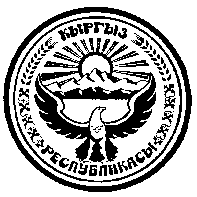 720040, гор. Бишкек шаары,								Факс: 66-00-24Эркиндикбул ., 70									Тел.:66-04-75П Р Е С С – Р Е Л И З24 октября 2018 годаГКНБ: Раскрыто преступление, совершенное членами МТО ГКНБ КР в ходе проведенных контртеррористических мероприятий установлены члены террористического подполья МТО, которые совершали разбойные нападения, так называемая «Ганимат» с применением огнестрельного оружия на состоятельных людей, для дальнейшего финансирования деятельности МТО, воюющих в зоне боевых действий в Сирии и Ираке.Установлено, что для совершения крупного ганимата, лидеры подполья длительное время собирали информацию о канале переправки денежных средств и совершили разбойное нападение с применением оружия, а также автотранспорта, которого в последующем в целях заметания преступных следов закопали на безлюдной территории. 23 октября 2018 года ГКНБ КР в ходе оперативных мероприятий в Баткенской области на глубине 3 метров от поверхности земли обнаружена автомашина, использованная в апреле 2015 года в качестве орудия преступления в ходе разбойного нападения членами преступной группы.В рамках ранее возбужденного и приостановленного уголовного дела по факту разбойного нападения на жителя г.Оши похищения 1 млн. 300 тыс. долларов США, завезенных контрабандным путем на территорию Кыргызской Республики в 2015 году, ГКНБ и МВДКР создана совместная оперативно-следственная группа и проводятся следственные мероприятия по процессуальному закреплению действий фигурантов данного уголовного дела. В настоящее время проводятся соответствующие оперативно-следственные мероприятия.Пресс-центр ГКНБ КР, тел.661455